OPIS PRZEDMIOTU ZAMÓWIENIA  -  OSŁONA SPAWALNICZAWykonawca udzieli Zamawiającemu na dostarczoną osłonę, gwarancji na okres wskazany przez producenta, jednak na okres nie krótszy niż 12 miesięcy.………………………………… dnia ……………………………….								…………………………………………………………………															/podpis Wykonawcy/Lp.Nazwa asortymentuOpis przedmiotu zamówieniaMiejsce dostawyTyp/ nazwa producenta/ opis ASORTYMENTU OFEROWANEGO PRZEZ WYKONAWCĘ (opis winien zawierać, opisywać co najmniej parametry, do których odniósł się Zamawiający Termin dostawyJ.m.IlośćCena jednostkowa
[zł]Koszt netto
[zł]VATKoszt brutto
[zł]1OSŁONA SPAWALNICZAWykonana według opisu:
format  ok.100cm x 50cm w pionie,
blacha ocynkowana grubości 0,5mm umocowana w ramie z kątownika stalowego ocynkowanego przekrój 30mmx30mm,
wolnostojąca dzięki dwom kątownikom o długości 50 cm przyspawanych do dolnych narożników pod kątem 90stopniRysunek poglądowy: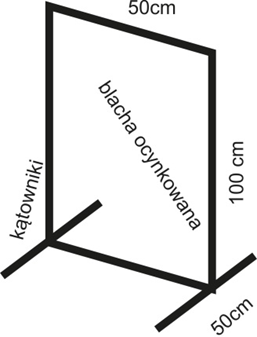 Nowy Budynek     ul. Raciborska - Koszarowa w Katowicach Dostawa  do 30.04.2015r.szt.2SUMA0,000,000,00